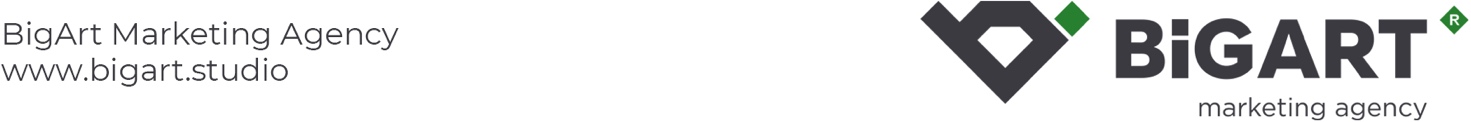 Анкета на поддержкуУкажите данные вашего сайта:Укажите ваши контактные данные:Спасибо за заполнение анкеты.Отправьте заполненную Анкету на office@b-art.ru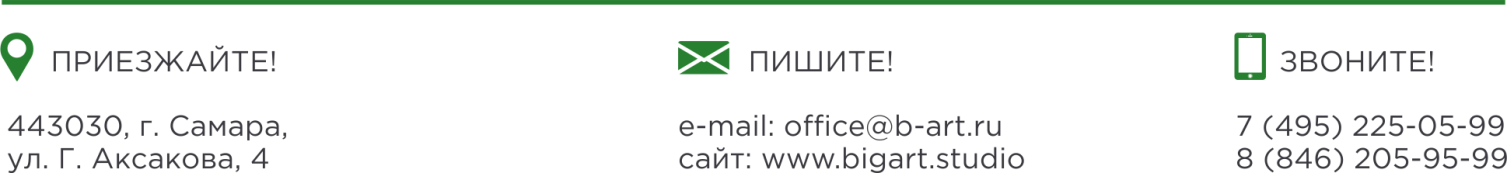 Адрес сайта:Тип сайта:Например: визитка, лендинг, портал, интернет магазин или другойСистема управления сайтом (CMS):Например: WordPress, Joomla, Bitrix или другойВерсия CMS:Частота добавления контента:Например: раз в день, раз в неделю, два раза в неделюНаличие корпоративной почты:Основной источник трафика:Например: реклама, поисковый трафикКоличество уникальных посетителей в месяц:Название компании:Ваше имя:Номер телефона:Email: